Onderwerp	Algemene Vergadering sportraad 9 maart 2023Leden (aanwezigen en verontschuldigden):Preventie van druggebruik sportverenigingenSchoonvoorbeelden van middelenmisbruik zijn: de scoutsleiding die een joint rookt, op kamp, terwijl de kinderen slapen en senioren die pijnstillers en dergelijke slikken als verslaving en niet meer als geneesmiddel.Er zijn twee effecten die drugsgebruik met zich meebrengen. Er zijn gewilde effecten en ongewilde effecten. Een voorbeeld van een gewild effect is het gevoel dat je van het gebruik krijgt. Op dat moment zelf ben je uiterst gelukkig en het is ook een zekerheid op dat moment. Een voorbeeld van een ongewild effect (op lange termijn) is de gezondheidsproblemen die ten gevolge van druggebruik ontstaan. Dit is echter een mogelijkheid, geen zekerheid, aangezien iedereen anders is. Persoon A zal nooit gezondheidsproblemen hebben als hij rookt, maar persoon B krijgt er wel gezondheidsproblemen door.Er zijn verschillende soorten druggebruikers. Je hebt de gewone gebruiker. Deze kan stoppen wanneer hij wil. Tournee minerale is hier een uitstekend voorbeeld van. Gedurende deze maand kan deze persoon makkelijk stoppen en heeft hij geen afkickverschijnselen. Er is ook de probleemgebruiker. Deze persoon neigt richting een verslaving door het dagelijks gebruik van drugsmiddelen. De weg tot verslaving kan nog voorkomen worden als er bijvoorbeeld een incident gebeurd. In aanraking komen met de politie kan hier een keerpunt zijn. Als laatste heb je de verslaafden. Deze mensen kunnen niet meer stoppen met het gebruik. De periode tot je verslaafd duurt niet enkele dagen of weken, maar kan soms jaren duren.Wat de uiteindelijke uitkomst per persoon is, is afhankelijk van drie factoren. Deze drie factoren zijn middel, mens en milieu. De factor middel spreekt voor zich. Dit gaat over welk middel er gebruikt wordt (alcohol, cocaïne, pijnstillers, …). De volgende factor is de mens. Iedereen is verschillend. Daarom is de kans op een uiteindelijke verslaving bij persoon A groter dan bij persoon B. De laatste factor is milieu. Dit is bijvoorbeeld de opvoeding dat de persoon gehad heeft of de vriendengroep waar hij/zij mee optrekt.Preventie is het voorkomen van middelenmisbruik. Dit is iets helemaal anders dan voorkomen van middelengebruik. Middelengebruik kan je niet voorkomen. Als je dit toch wil doen dan moet je alcohol en geneesmiddelen verbieden terwijl dit iets is dat al eeuwen bij de mens is. In het kader van sportclubs moet je, voornamelijk, preventief omgaan met gokreclame en alcoholgebruik. Een sportclub haalt zijn grootste inkomsten vanuit de kantine. Een vraag die je jezelf hier kan stellen is: Ten koste van wat verkopen we zo veel alcohol? Het blijven inschenken van alcoholische dranken kan leiden tot gevaarlijke situaties op de baan. Een simpel voorbeeld van preventief hiermee omgaan is de prijs verhogen zodat er meer non-alcoholische dranken worden gedronken. Een sportclub heeft in het kader van preventie enkele structurele voordelen. Zo worden zowel jongeren als volwassen bereikt op eenzelfde locatie en het contact dat er met deze personen is, is langdurig en frequent. Door preventief om te gaan met middelenmisbruik probeer je als club een goede structuur te behouden.Uit onderzoek bleek dat vorming de beste manier is om aan preventie te doen. Preventie betekent ook op voorhand er mee bezig zijn als er nog geen problemen zijn. Na het probleem moet je aan preventie doen voor de andere leden van de club. Voor de persoon in kwestie die gebruikt moet je aan begeleiding doen. Hierdoor kan je voorkomen dat hij/zij een verslaving ontwikkeld.Verwelkoming – opm. vorig verslagDe voorzitter heet iedereen welkom. Er zijn geen opmerkingen over het vorige verslag.Financieel verslagDe grootste inkomst van het afgelopen jaar was de opbrengst van de Lierse Vlaaikeswandeling. Er werd een cheque van 13.000 euro geschonken aan de dienst oncologie van het HH-ziekenhuis. Er werd ook een klein deel van de totale opbrengst aan de kant gezet als startbudget voor volgende editie. De verkregen subsidie van stad Lier maakt ook een groot deel uit van de inkomsten van het afgelopen jaar. De grootste uitgave was de Nacht van de Sport. In totaal werd het jaar met een positief saldo afgesloten.JaaroverzichtNacht van de sportDe editie van 2022 verliep rustig en er was geen grote opkomst aangezien veel competities niet meer opgestart zijn in 2021. Afgelopen editie met de laureaten van 2022 was een succesvolle editie. Het grote aantal kampioenen zorgde voor een talrijke opkomst van 330 aanwezigen tijdens de viering.Lierse VlaaikeswandelingEr was een enorme opkomst afgelopen editie. Als gevolg hiervan kon er een mooie cheque gegeven worden aan de dienst oncologie van het HH-ziekenhuis. Als er op dit evenement wordt teruggekeken, dan mag er gezegd worden dat dit een meer dan succesvolle editie was.AdviezenRuimtelijke ordeningDe stad is bezig met een beleidsplan omtrent ruimtelijke ordening voor de komende decennia in het kader van de sportverenigingen. De sportrecreatie van de stad is hier het grootste onderdeel van. De bevolking van Lier groeit en dit brengt een stijging van sportende mensen en ruimte om te sporten met zich mee. Daarom moeten er in de toekomst uitbreidingsmogelijkheden zijn voor de Lierse sportclubs. Sommige verenigingen moeten nu al een ledenstop doen aangezien ze geen plaats meer hebben om extra leden te ontvangen.Uitbreiding budget NetestadionOorspronkelijk was er een budget voorzien door de stad. De algemene stijging van de prijzen zorgde uiteraard ook voor een stijging van de prijs voor het gebouw. Door deze stijging blijkt het oorspronkelijk voorziene budget te weinig te zijn. Er is recent een overeenkomst gesloten dat het oorspronkelijke budget opgetrokken zal worden.MededelingenNieuwe fiscale attestenBelastingvermindering voor kinderopvang | Departement Cultuur, Jeugd & Media (vlaanderen.be)Ingeven in de online tool is niet verplicht. Het gebruik van de nieuwe formulieren wel. Uittreksel strafregisterUittreksel strafregister in sportorganisaties | Vlaamse SportfederatieVanaf 1 februari is het verplicht een register bij te houden van iedereen die met jongeren werkt. Daarin moet de datum van controle van het strafregister worden opgenomen.Vragen mogen naar de sportdienst gestuurd worden. Indien nodig kan een expert langskomen voor verduidelijking van het onderwerpVormingenNieuwe VZW-wetgevingOp 22 mei om 20u komen onze collega’s van de Vlaamse sportfederatie in sporthal De Komeet een vorming geven over de vernieuwde vzw-wetgeving. Als Lierse sportvereniging komt sportraad tussen in een deel van de inschrijvingskost. Zo betaal je als erkende sportvereniging slechts €5 Inschrijven doe je op website van de Vlaamse sportfederatie. Vergeet zeker de kortingscode LIER15 niet te vermelden. Inschrijven doe je via volgende link: https://vlaamsesportfederatie.be/node/51230AED en reanimatieOp 11 mei geven studenten van Thomas More een cursus AED en EHBO voor sportverenigingen van 18.30u – 21.30u in de Thomas More Hogeschool in Lier, ingang via de Antwerpsestraat 99. Binnenkort sturen we je een link om in te schrijven.Deze vorming is volzet. Er komt eventueel een extra sessie in de loop van het jaar indien er nu nog veel extra vraag naar is.Rondvraag verenigingenEr is een voorlopige conceptnota omtrent ruimtelijke ordening opgemaakt. Rutger vraagt waarom er geen advies van sportraad werd opgenomen / gevraagd. Ivo Andries verduidelijkt dat de conceptnota van sport als basis heeft gediend voor de uiteindelijk tekst. Nu is het vooral afwachten op het advies van de provincie, wat hierin erg belangrijk is. Varia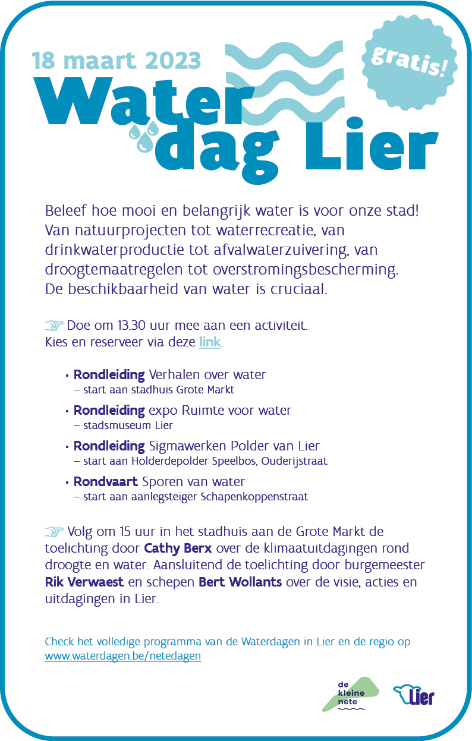 (1) De Tien Geboden van De Cauwer | Facebook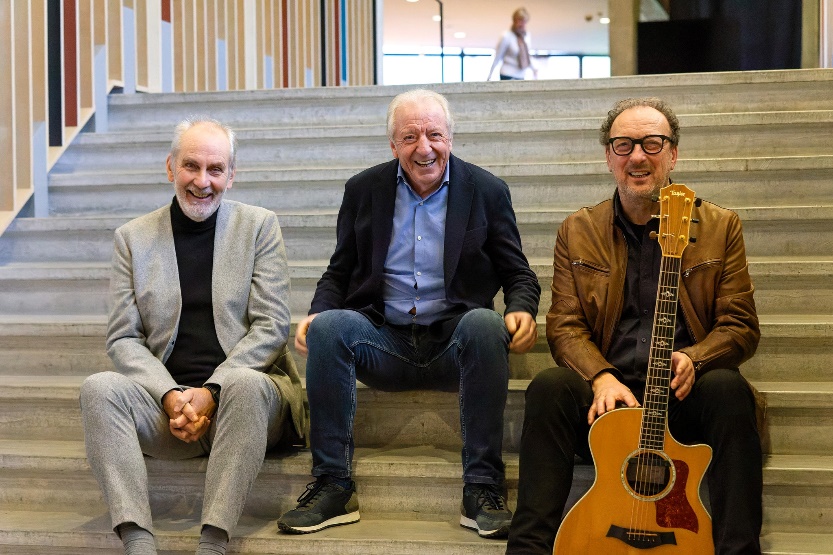 vragen naare-mailtelefoondatum13-3-2023uw bericht vanons kenmerkuw kenmerkbijlage(n) Dave Selleslaghs (Titans gym)VJan Schellemans (Snake cycling team)VJessy Verschueren (Proost Lierse)VSaid Mehdaoui (K. Lierse Kempenzonen)AJo Docx (deskundige)VRajini Diriks (K. Lierse Kempenzonen)AMarlene Trekels (Ruiterclub Tallaerthof)VLuc Thys  Erwin Fierens (BC Guco)ALudo Andries (deskundige)VFlor Govaerts (Kon. Judoclub Lier)ANiels De Bakker (deskundige jeugd)VGeert Vermeylen (Kon. Judoclub Lier)ASuzie Van Herck (Handbal Lier)AFreddy Bellekens (Kon. Judoclub Lier)AGuy Meulepas (Kon. Turnkring Lyra)VTom Gullentops (TC ’T Spui)VLavrijs René (B.C. Mister 100)VFrans Verzwyvel (N-VA)VRik Seymus (B.C. Mister 100)AGeert Van Den Bosch (Jiujitsu De Gouden Draak)AJonas Mertens (Sport-It)VDidier Vanderghote (Deskundige)VLudo Andries (Deskundige)VMaria De Ryck (Dansclub Scratch!)VJan Gabriels (Stad Lier/preventie)ASimonne Van der Heyden (Kanoclub Lier)AEddy Mariën (petanqueclub Lier)ADirk De Coninck (Petanqueclub Lier)ARalf Van Dorselaer (Lier Aviation Club)AEvi De Herdt (LAGO Lier De Waterperels)APatrick Verhelle (Duikschool Hydro Lier)AKoen Van Der Steen (Duikschool Atlantis Lier)VFrank Verelst (Kon. Lierse Turnkring)AJurgen Beirinckx (FC Lucyvo)AFrancis Serneels (Fort Lier)AOnur Alar (CD&V)AWalter De Clerck (Fort Lier)AHerman Van Mensel (Kon. Moed en Eendracht – Lier 1888)ADavid Lenaerts (LRV Heideruiters Koningshooikt)AGita Bisschops (Lierse Yogaschool Rama Saenen)ARoger Smets (K. Lyra-Lierse)AWilly Arras (KVK Hooikt)AMarc Nicasi (Lierse Schuttersgilde Ledo)AWim Quaeyhaegens (SP.A)Ivo Andries (Schepen van sport)ASandra Brams (Smash Lier – ondervoorzitter)ARutger Wuyts (deskundige)ABob Castrel (deskundige)ASven Jacob (Zwemvereniging Lier)AWim Van De Weyer (Voorzitter)ACorneel De Ceulaer (K. Lierse Kempenzonen)VElke Joris (Sportdienst)VLuc Van Oosterwijck (Vlaams Belang)VWout Leenaerts (Lierse Kayak Club Anderstad)VGijs Van Mechelen (Sportdienst)AMichel De Herdt (Sportdienst)AMiel De Preter (Stagiair sportdienst)ARuth De Bie (Sportdienst)AFinancieel verslag 2022Stand rekening 31/12/2021    3 813,03  € inuitvergaderingen        211,00  € nacht van de sport    1 339,68  € lierse vlaaikes wandeling  18 148,70  €   17 347,19  €   13 000,00  € Andere uitgaven          38,90  € geschonken aanbankkosten          40,25  € dienst oncologiesubsidie stad lier    1 000,00  € totaal  19 148,70  €   18 977,02  € positief saldo        171,68  € Stand rekening 31/12/2022    3 984,71  € 